CUADRO DE BONOS EN PESOS – 16/03/2020BONOS EN PESOS CON CER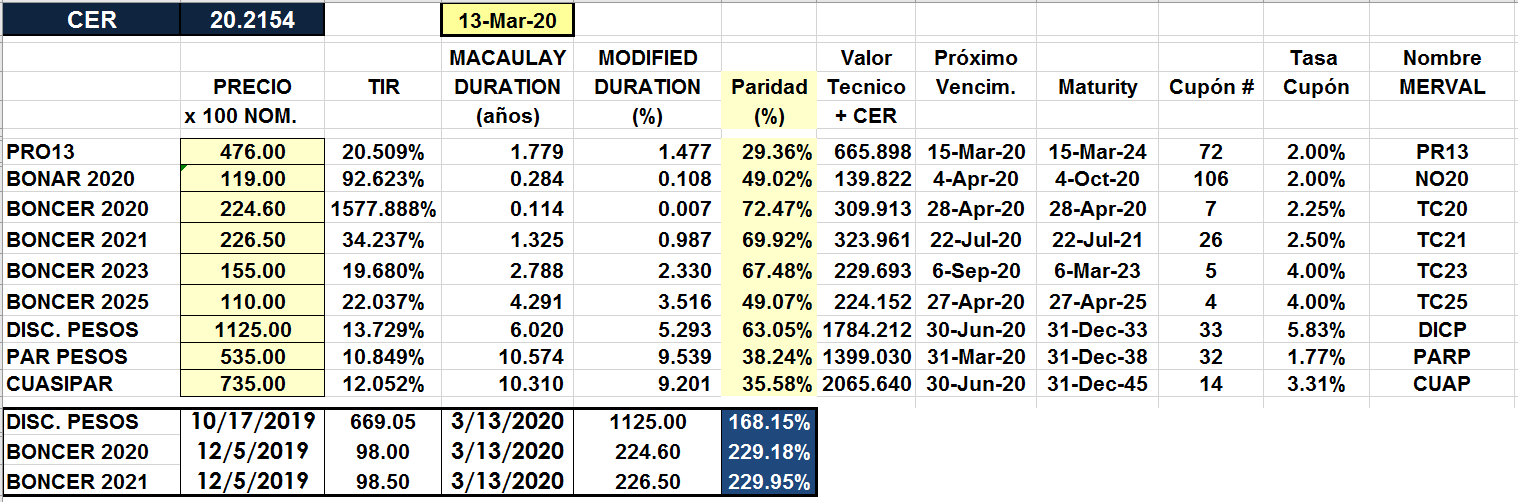 BONOS EN PESOS A TASA FLOTANTE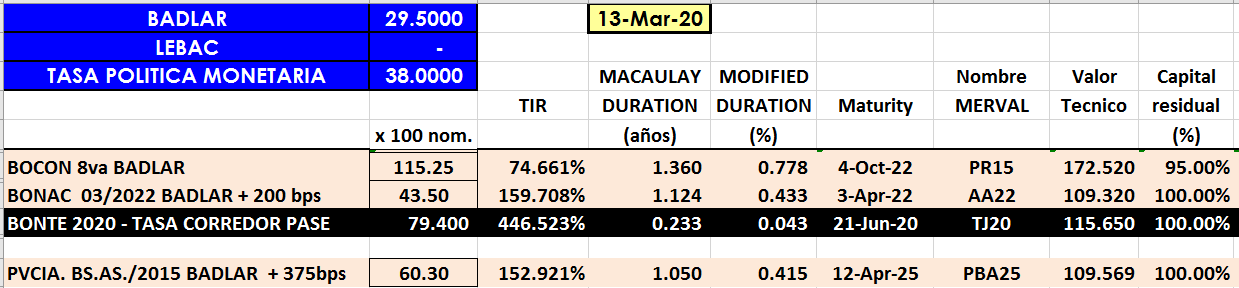 